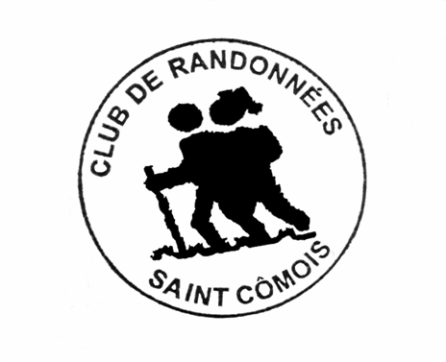 Afin de préparer au mieux, nos randonnées pour 2017, nous  avons   besoin de connaître  vos intentions, merci de nous retourner ce questionnaire dûment renseigné avant le 6 octobre 2016, soit au cours des randonnées, soit à Ginette Rous ou André Berthomieu. Merci de votre compréhension.Nom :Prénom :Description sortiesFourchettede prixOuiNiveau 1(Bon marcheur)Niveau 2(Moyen marcheur)NonBretenoux situé dans le Département  du Lot du lundi 24 au mercredi 26 avril 2017Hébergement en Mobil-home(hors transport, petit déjeuner et pique nique du midi)Organisateur : Jean Pierre Le Folgoc Port : 06-17-46-08-12Autour de 100€Saugues en Gévaudan  du lundi 15 au mercredi 17 mai 2017 avec accompagnateurs professionnels, hors transportOrganisateur : Françis Ladet Port : 06-82-52-67-82Autour de 160€Pierrefort dans le département du Cantal du mardi 6 au jeudi 8 juin 2017, hors transportOrganisatrice : Denise Bélières Port : 06-74-84-32-75Autour de 130€La vallée d’Ossau dans le département des Pyrénées Atlantiques à 30km de Pau dans le BéarnAvec 2 guides professionnels en moyenne montagne sur 4 joursAssurance annulation et immatriculation tourisme incluseTout compris du diner du 1er jour au pique nique du samediHors transportDu dimanche 25 juin au samedi 1er juillet 2017 7Jours/6NuitsOrganisateur : André Berthomieu Port : 06-88-73-54-97Entre 400€/450€